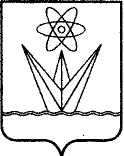 АДМИНИСТРАЦИЯ ЗАКРЫТОГО АДМИНИСТРАТИВНО – ТЕРРИТОРИАЛЬНОГО ОБРАЗОВАНИЯ ГОРОДА  ЗЕЛЕНОГОРСКА КРАСНОЯРСКОГО КРАЯП О С Т А Н О В Л Е Н И Е16.03.2017                                   г. Зеленогорск                                           № 57-пОб утверждении Положения 
об Общественном совете по проведению
независимой оценки качества оказания 
услуг организациями культуры на 
территории г. ЗеленогорскаВ соответствии со статьей 36.1 Закона Российской Федерации от 09.10.1992 № 3612-1 «Основы законодательства Российской Федерации о культуре», руководствуясь Уставом г. Зеленогорска,ПОСТАНОВЛЯЮ:Утвердить Положение об Общественном совете по проведению независимой оценки качества оказания услуг  организациями культуры на территории г. Зеленогорска согласно приложению к настоящему постановлению.Настоящее постановление вступает в силу в день, следующий за днем его опубликования в газете «Панорама».Контроль за выполнением настоящего постановления возложить на заместителя главы Администрации ЗАТО г. Зеленогорска по вопросам социальной сферы.Глава Администрации ЗАТО г. Зеленогорска                                                                  А.Я. ЭйдемиллерПриложениек постановлению АдминистрацииЗАТО г. Зеленогорскаот 16.03.2017 № 57-пПоложение
об Общественном совете по проведению независимой оценки качества оказания услуг организациями культуры на территории г. ЗеленогорскаОбщие положенияНастоящее положение определяет порядок формирования 
и деятельности Общественного совета по проведению независимой оценки качества оказания услуг организациями культуры на территории 
г. Зеленогорска (далее - Общественный совет).Общественный совет является постоянно действующим коллегиальным органом, осуществляющим свою деятельность на добровольной и безвозмездной основе.В своей деятельности Общественный совет руководствуется Конституцией Российской Федерации, федеральными законами и законами Красноярского края, иными нормативными правовыми актами Российской Федерации и Красноярского края, муниципальными правовыми актами 
г. Зеленогорска и настоящим положением.Задачей Общественного совета является проведение независимой оценки качества оказания услуг организациями культуры в отношении организаций культуры, учредителем которых является муниципальное образование город Зеленогорск Красноярского края (далее – муниципальное образование), других организаций культуры, в уставном капитале которых доля муниципального образования в совокупности превышает пятьдесят процентов, а также в отношении иных негосударственных организаций культуры, которые оказывают муниципальные услуги в сфере культуры (далее - организации культуры).Общественный совет формируется в целях создания условий для организации проведения независимой оценки качества организациями культуры, расположенными на территории г. Зеленогорска.Функции Общественного совета:определение перечня организаций культуры, в отношении которых проводится независимая оценка;формирование предложений для разработки технического задания для организации, которая осуществляет сбор, обобщение и анализ информации о качестве оказания услуг организациями культуры (далее
- оператор), принятие участия в рассмотрении проектов документации о закупке работ, услуг, а также проектов муниципальных контрактов, заключаемых Администрацией ЗАТО г. Зеленогорска с оператором;установление при необходимости критериев оценки качества оказания услуг организациями культуры (дополнительно к установленным статьёй 36.1 Закона Российской Федерации от 09.10.1992 № 3612-1 «Основы законодательства Российской Федерации о культуре» общим критериям);осуществление независимой оценки качества оказания услуг организациями культуры с учётом информации, представленной оператором;представление в Муниципальное казенное учреждение  «Комитет по делам культуры и молодежной политики города Зеленогорска» (далее - МКУ «Комитет по делам культуры») результатов независимой оценки качества оказания услуг организациями культуры, а также предложений об улучшении качества их деятельности.1.7.	Общественный совет имеет право: - приглашать на свои заседания представителей органов государственной власти, органов местного самоуправления г. Зеленогорска, научных и иных организаций для обсуждения вопросов, входящих в компетенцию Общественного совета; - запрашивать и получать у органов местного самоуправления 
г. Зеленогорска, МКУ «Комитет по делам культуры», муниципальных казенных и бюджетных учреждений г. Зеленогорска информацию, документы, необходимые для выполнения возложенной на Общественный совет задачи.	1.8.	Информация о деятельности Общественного совета размещается на официальном сайте Администрации ЗАТО г. Зеленогорска www.zeladmin.ru (далее - официальный сайт) в информационно-телекоммуникационной сети «Интернет» (далее - сеть «Интернет»).		Порядок формирования Общественного совета2.1.	Общественный совет формируется в соответствии со статьёй 36.1 Закона Российской Федерации от 09.10.1992 № 3612-1 «Основы законодательства Российской Федерации о культуре» и настоящим положением.2.2.	Общественный совет формируется в количестве не менее 
5 человек и не более 9 человек из числа граждан, имеющих место жительства на территории г. Зеленогорска, достигших возраста двадцати одного года, и являющихся представителями общественных организаций в сфере культуры, общественных объединений потребителей (их ассоциаций, союзов) (далее - общественные организации), созданных в соответствии с законодательством Российской Федерации и осуществляющих свою деятельность на территории г. Зеленогорска.2.3.	Срок полномочий Общественного совета составляет 3 года 
с даты первого заседания Общественного совета.2.4.	Глава Администрации ЗАТО г. Зеленогорска инициирует формирование Общественного совета путем издания распоряжения Администрации ЗАТО г. Зеленогорска, в котором указываются срок приема заявлений, а также время и место приёма заявлений от общественных организаций, желающих направить своих представителей в состав Общественного совета (далее – кандидаты).2.5.	Членами Общественного совета не могут быть граждане:замещающие государственные должности Российской Федерации и субъектов Российской Федерации, должности государственной службы Российской Федерации и субъектов Российской Федерации, муниципальные должности и должности муниципальной службы;признанные недееспособными или ограниченно дееспособными на основании вступившего в законную силу решения суда;имеющие непогашенную или неснятую судимость.2.6.	Не могут войти в состав Общественного совета представители:общественных организаций, зарегистрированных менее чем за один год до дня инициирования в соответствии с настоящим положением процедуры формирования состава Общественного совета;общественных организаций, которым в соответствии с Федеральный законом от 25.07.2002 № 114-ФЗ «О противодействии экстремистской деятельности» (далее - Федеральный закон «О противодействии экстремистской деятельности») вынесены предупреждения в письменной форме о недопустимости осуществления экстремистской деятельности,  в течение одного года со дня вынесения предупреждений, если они не были признаны судом незаконными;общественных организаций, деятельность которых приостановлена в соответствии с Федеральным законом «О противодействии экстремистской деятельности», если решения о приостановлении не были признаны судом незаконными;политических партий и их региональных или местных отделений. Указанное ограничение не распространяется на членов политических партий при условии, что последние являются членами иных общественных организаций и делегированы ими в состав Общественного совета представлять интересы данных общественных организаций. Члены политических партий, делегированные в состав Общественного совета, не вправе создавать в нем политические фракции или проводить партийную политику.2.7.	Общественный совет формируется таким образом, чтобы была исключена возможность возникновения конфликтов интересов.2.8.	В течение 10 календарных дней со дня, следующего за днём опубликования распоряжения Администрации ЗАТО г. Зеленогорска, указанного в пункте 2.4 настоящего положения,
в официальном периодическом издании, осуществляющем публикацию муниципальных правовых актов г. Зеленогорска (далее – официальное периодическое издание), общественная организация представляет в МКУ «Комитет по делам культуры» заявление о включении кандидата в состав Общественного совета (далее – заявление) на имя главы Администрации ЗАТО г. Зеленогорска. Заявление подписывается руководителем общественной организации или представителем общественной организации, действующим на основании доверенности.2.9.	В заявлении указываются:полное или сокращенное  наименование  общественной организации;место нахождения общественной организации (если общественная организация создана как юридическое лицо), при наличии - телефон, адрес электронной почты общественной организации;телефон руководителя общественной организации (если общественная организация создана без образования юридического лица), при наличии - адрес электронной почты руководителя общественной организации;фамилия, имя, отчество (последнее при наличии) руководителя общественной организации или представителя общественной организации, действующего на основании доверенности;фамилия, имя, отчество (последнее при наличии) кандидата;дата рождения кандидата;паспортные данные гражданина Российской Федерации или данные иного документа, удостоверяющего личность кандидата (с указанием серии, номера, даты выдачи, наименования органа, выдавшего документ);адрес места жительства кандидата;телефон, факс, адрес электронной почты кандидата (при наличии);подпись и расшифровка подписи руководителя общественной организации или представителя общественной организации, действующего на основании доверенности;дата подачи заявления.Примерная форма заявления приведена в приложении к настоящему положению.2.10.	К заявлению прилагаются:копия паспорта гражданина Российской Федерации (листы 2, 3 и лист с отметкой о регистрации по месту жительства) или иного документа, удостоверяющего личность кандидата;согласие кандидата на включение его в состав Общественного совета;согласие на обработку персональных данных, оформленное с соблюдением требований статьи 9 Федерального закона от 27.07.2006 № 152-ФЗ «О персональных данных»;выписка из устава общественной организации о ее целях и задачах;выписка из Единого государственного реестра юридических лиц, полученная не ранее 30 календарных дней до даты подачи заявления, если общественная организация создана как юридическое лицо;выписка из решения съезда (конференции) или общего собрания о создании общественной организации, если общественная организация создана без образования юридического лица; выписка из протокола заседания полномочного руководящего органа общественной организации, на котором было принято решение о направлении представителя общественной организации в состав Общественного совета.Общественная организация, направляющая кандидата в состав Общественного совета, вправе приложить к заявлению иные документы, подтверждающие сведения, указанные в заявлении.Заявление регистрируется в МКУ «Комитет по делам культуры» в присутствии руководителя общественной организации или представителя общественной организации, действующего на основании доверенности. По требованию указанных лиц им выдается копия заявления с отметкой МКУ «Комитет по делам культуры» о регистрации заявления.В течение 3 рабочих дней со дня, следующего за днем окончания срока приема заявлений, указанного в пункте 2.8 настоящего положения, МКУ «Комитет по делам культуры» формирует список кандидатов в состав Общественного совета, выдвинутых общественными организациями (далее – реестр), и передаёт его главе Администрации ЗАТО г. Зеленогорска.Заявления, поданные позднее срока, указанного в пункте 2.8 настоящего положения, в реестр не включаются.Общественная организация вправе в любое время, до включения в состав Общественного совета её кандидата, отозвать своё заявление, подав об этом письменное заявление в МКУ «Комитет по делам культуры».Из полученного реестра глава Администрации ЗАТО 
г. Зеленогорска определяет кандидатов, подлежащих включению в состав Общественного совета.Персональный состав Общественного совета утверждается распоряжением Администрации ЗАТО г. Зеленогорска, которое опубликовывается в официальном периодическом издании и размещается на официальном сайте в сети «Интернет».Общественным организациям, подавшим заявления, МКУ «Комитет по делам культуры» направляет уведомления о результатах рассмотрения заявлений.Общественный совет является правомочным, если в его состав вошло более половины от установленного настоящим положением состава Общественного совета. Первое заседание Общественного совета созывается главой Администрации ЗАТО г. Зеленогорска не позднее 5 рабочих дней со дня, следующего за днём официального опубликования распоряжения Администрации ЗАТО г. Зеленогорска, указанного в пункте 2.16 настоящего положения.Порядок деятельности Общественного советаНа первом заседании Общественного совета из его состава избираются председатель, заместитель председателя и секретарь Общественного совета.Председатель Общественного совета:организует работу Общественного совета и председательствует на его заседаниях;подписывает протоколы заседаний и другие документы Общественного совета;взаимодействует с Администрацией ЗАТО г. Зеленогорска по вопросам реализации решений Общественного совета;осуществляет иные полномочия, предусмотренные настоящим положением.В период отсутствия председателя Общественного совета (временная нетрудоспособность, отпуск, командировка) его полномочия осуществляет заместитель председателя Общественного совета.Секретарь Общественного совета:оповещает членов Общественного совета и приглашенных лиц о времени и месте заседания Общественного совета, знакомит их с вопросами, вынесенными на заседание Общественного совета;обеспечивает подготовку заседаний Общественного совета;оформляет протоколы заседаний Общественного совета;осуществляет иные полномочия, предусмотренные настоящим положением.В период отсутствия секретаря Общественного совета (временная нетрудоспособность, отпуск, командировка) его полномочия осуществляет по поручению председателя Общественного совета другой член Общественного совета.Члены Общественного совета:участвуют в мероприятиях, проводимых Общественным советом, а также в подготовке материалов по рассматриваемым вопросам;высказывают своё мнение по существу обсуждаемых вопросов, замечания и предложения по проектам принимаемых Общественным советом решений;обладают равными правами при обсуждении вопросов 
и голосовании;имеют право вносить предложения в повестку заседания Общественного совета;осуществляют иные полномочия, предусмотренные настоящим положением.Формой работы Общественного совета являются заседания Общественного совета. Заседания проводятся не реже одного раза в квартал и считаются правомочными при присутствии на них не менее половины от установленного настоящим положением состава Общественного совета.О дате заседания члены Общественного совета уведомляются не позднее чем за 5 рабочих дней до дня его проведения.Решения Общественного совета по рассматриваемым вопросам принимаются открытым голосованием простым большинством голосов присутствующих на заседании Общественного совета.Решения Общественного совета носят рекомендательный характер.Решения Общественного совета оформляются протоколами заседаний Общественного совета, которые подписываются председателем Общественного совета или его заместителем, председательствовавшим на заседании Общественного совета.Член Общественного совета, не согласный с принятым решением, имеет право в письменном виде изложить своё особое мнение, которое прилагается к протоколу заседания Общественного совета.При равенстве голосов председатель Общественного совета имеет право решающего голоса.Протокол заседания Общественного совета в течение 3 рабочих дней со дня заседания направляется в МКУ «Комитет по делам культуры».Организационно-техническое и информационное обеспечение деятельности Общественного совета осуществляет МКУ «Комитет по делам культуры».Прекращение полномочий члена Общественного советаПолномочия членов Общественного совета прекращаются в случае истечения срока полномочий Общественного совета, в состав которого они были включены.За два месяца до истечения срока полномочий Общественного совета глава Администрации ЗАТО г. Зеленогорска инициирует процедуру формирования нового состава Общественного совета в соответствии с настоящим положением.Полномочия члена Общественного совета прекращаются досрочно в следующих случаях:по собственной инициативе путем подачи заявления о выходе из состава Общественного совета;вступления в законную силу вынесенного в отношении его обвинительного приговора суда;вступления в законную силу решения суда о признании его недееспособным или ограниченно дееспособным, объявлении его безвестно отсутствующим или умершим;назначения на выборную должность в органе местного самоуправления;назначения его на государственную должность Российской Федерации и субъектов Российской Федерации, должность государственной службы Российской Федерации и субъектов Российской Федерации, муниципальную должность или должность муниципальной службы;его смерти;прекращения гражданства Российской Федерации;выезда за пределы города Зеленогорска на постоянное место жительства;выхода из состава учредителей, участников, членов общественной организации;выявления у него факта о неснятой или непогашенной судимости.В случае досрочного прекращения полномочий члена Общественного совета глава Администрации ЗАТО г. Зеленогорска инициирует формирование Общественного совета новым членом Общественного совета на оставшийся срок полномочий Общественного совета в соответствии с настоящим положением.ЗАЯВЛЕНИЕо включении представителя общественной организации в состав Общественного совета по проведению независимой оценки качества оказания услуг  организациями культуры на территории г. ЗеленогорскаПрошу включить представителя общественной организации____________________________________________________________________________,(фамилия, имя, отчество (последнее при наличии))дата рождения ____________,имеющего __________________________________________(паспорт гражданина Российской Федерации или иной документ, удостоверяющий личность)серия ____ номер________, выданный ____________________________«__»__________г.,состоящего на регистрационном учете по месту жительства:__________________________________________________________________________________________________________________________________________________________(при наличии - телефон, факс, адрес электронной почты)в состав Общественного совета по проведению независимой оценки качества оказания услуг организациями культуры на территории г. Зеленогорска. Настоящим 
заявлением подтверждается, что представитель нашей общественной организации 
не принадлежит к категориям граждан, указанным в пунктах 2.5, 2.6 
Положения об Общественном совете по проведению независимой оценки качества оказания услуг  организациями культуры на территории г. Зеленогорска, 
утвержденного постановлением Администрации ЗАТО г. Зеленогорска.
	К заявлению прилагаются следующие документы:копия паспорта гражданина Российской Федерации (листы 2, 3 и лист с отметкой о регистрации по месту жительства) или иного документа, удостоверяющего личность кандидата;согласие кандидата на включение его в состав Общественного совета;согласие на обработку персональных данных, оформленное с соблюдением требований статьи 9 Федерального закона от 27.07.2006 № 152-ФЗ «О персональных данных»;выписка из устава общественной организации о ее целях и задачах;выписка из Единого государственного реестра юридических лиц, полученная не ранее 30 календарных дней до даты подачи заявления, если общественная организация создана как юридическое лицо;выписка из решения съезда (конференции) или общего собрания о создании общественной организации, если общественная организация создана без образования юридического лица;выписка из протокола заседания полномочного руководящего органа общественной организации, на котором было принято решение о направлении представителя общественной организации в состав Общественного совета;__________________________________________________________________(указываются иные документы)_________________________________________________________________________________________________(дата)Приложениек Положению об Общественном совете по проведению независимой оценки качества оказания услуг  организациями культуры натерритории г. ЗеленогорскаПРИМЕРНАЯ ФОРМАГлаве Администрации ЗАТО г. Зеленогорскаот общественной организации(полное или сокращенное  наименование  общественной организации)(место нахождения общественной организации (если общественная организация создана как юридическое лицо),  при наличии - телефон, адрес электронной почты общественной организации)(телефон руководителя общественной организации (если общественная организация создана без образования юридического лица), при наличии - адрес электронной почты руководителя общественной организации)(фамилия, имя, отчество (последнее при наличии) руководителя общественной организации или представителя общественной организации, действующего на основании доверенности)(подпись руководителя общественной организации или представителя общественной организации, действующего на основании доверенности)(расшифровка подписи) 